ΑΡΙΣΤΟΤΕΛΕΙΟ ΠΑΝΕΠΙΣΤΗΜΙΟ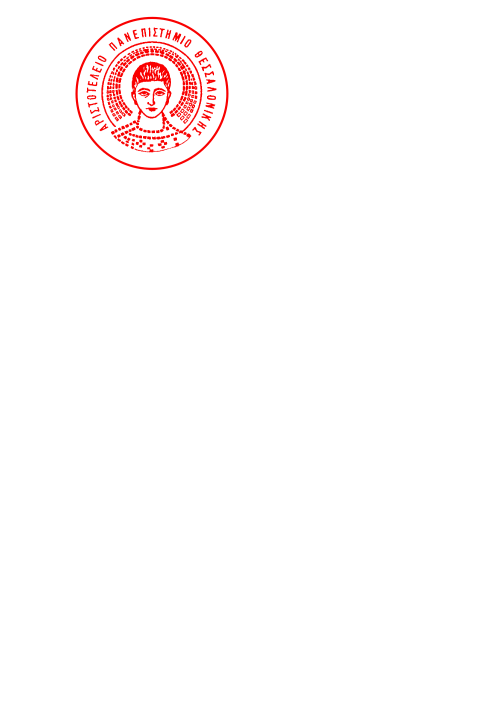 ΩΤΟΡΙΝΟΛΑΡΥΓΓΟΛΟΓΙΚΗ ΚΛΙΝΙΚΗΔιευθυντής: Καθηγητής Κωνσταντίνος ΜάρκουΝοσοκομείο Παπαγεωργίου56403 ΘΕΣΣΑΛΟΝΙΚΗτηλ. 2310 994925       2313 323708               e-mail: orl2@med.auth.grΑ/ΑΑΡΙΘ. ΜΗΤΡ.26/4/2328/4/2303/5/2305/5/2310/5/2312/5/23ΠΑΡΑΤΗΡΗΣΕΙΣ1341512342053342114342085341636341347341988341999344001034279